APhA Academy of Student Pharmacists 
2024 House of Delegates 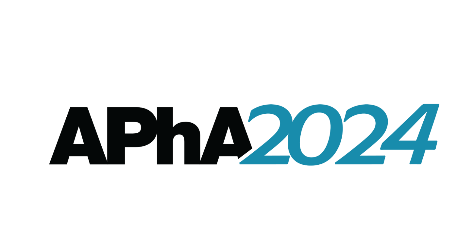 REPORT OF THE APhA-ASP RESOLUTIONS COMMITTEEPresiding: Mark Nagel, 2023-24 APhA-ASP Speaker of the House2023-24 APhA-ASP Resolutions Committee:Region 1: Nicole Kayrala			Region 5: Stephen PrestiRegion 2: Philip Do				Region 6: Ashley McKechanRegion 3: Bryan Gomez			Region 7: Nicole LarrozaRegion 4: Tiffany Preda			Region 8: Megan GodfreyPROPOSED RESOLUTIONS 2024.1 Loan Repayment Eligibility APhA-ASP calls for pharmacists to be eligible for loan repayment funds in a manner consistent with other healthcare providers.2024.2 Artificial Intelligence in Healthcare EducationAPhA-ASP encourages the judicious use of artificial intelligence in healthcare education with an ethical and human-centered approach that expands the abilities and knowledge of educators and students.2024.3 Interpretation ServicesAPhA-ASP supports policies within healthcare settings and legislation that increase the utilization and quality of medical interpretation services to improve patient care and outcomes.2024.4 Financial Planning EducationAPhA-ASP advocates for the inclusion of financial planning education early in the curricula of schools and colleges of pharmacy to equip student pharmacists with the essential knowledge and skills needed to manage personal finances proactively and responsibly. 